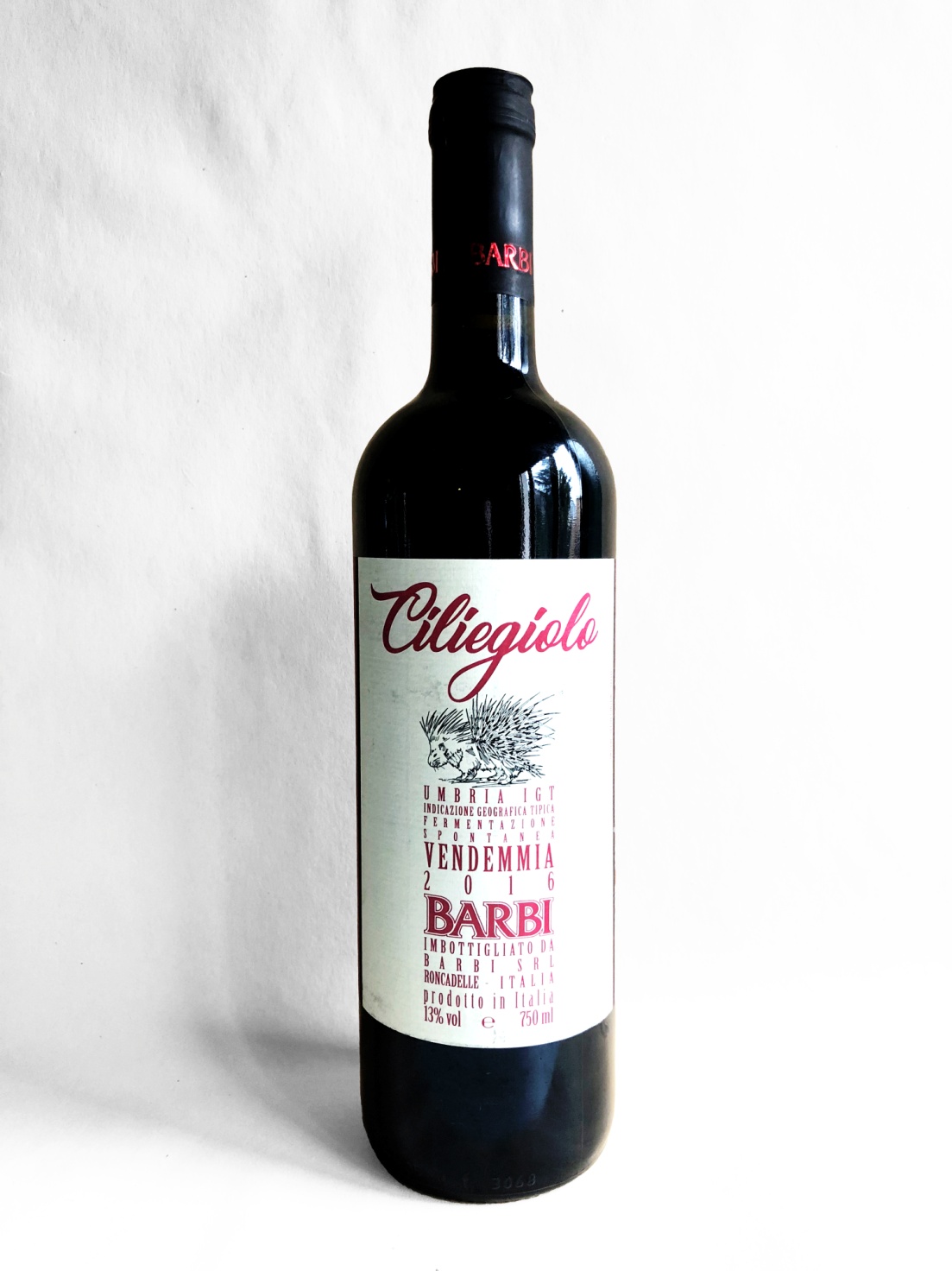 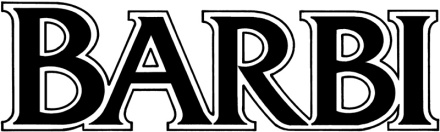 Tenuta in BaschiCILIEGIOLO UMBRIA IGT 2018TYPE OF WINE: fruity red wine with an elegant tannin for medium to long agingTHE GRAPES: Ciliegiolo 100%VINIFICATION: the fermentation develops spontaneously in stainless steel vats,  with no yeasts added, the maceration on the skins lasted about 14 days.REFINING: in underground cellars  at a controlled temperature, in stainless steel vats at first and then  in French oak  barrels for  6 months, lastly in bottle for 2 months.ALCOHOLIC CONTENT: 13 % vol.TOTAL ACIDITY: 5, 4%COLOR: ruby redBOUQUET: intense, pleasant and fruity characterized by a strong cherry scent and a fragrant bouquet of red fruit.TASTE:  round, rich and softCOMBINATIONS: it goes very well with cold cuts, first courses with meat sauces and  roasted white meat dishes.CONSUMPTION:  at its  best starting from its second yearPOURING TEMPERATURE: 18° C.FORMAT: 750 m